ΕΘΝΙΚΟ ΣΥΣΤΗΜΑ ΥΠΟΔΟΜΩΝ ΠΟΙΟΤΗΤΑΣ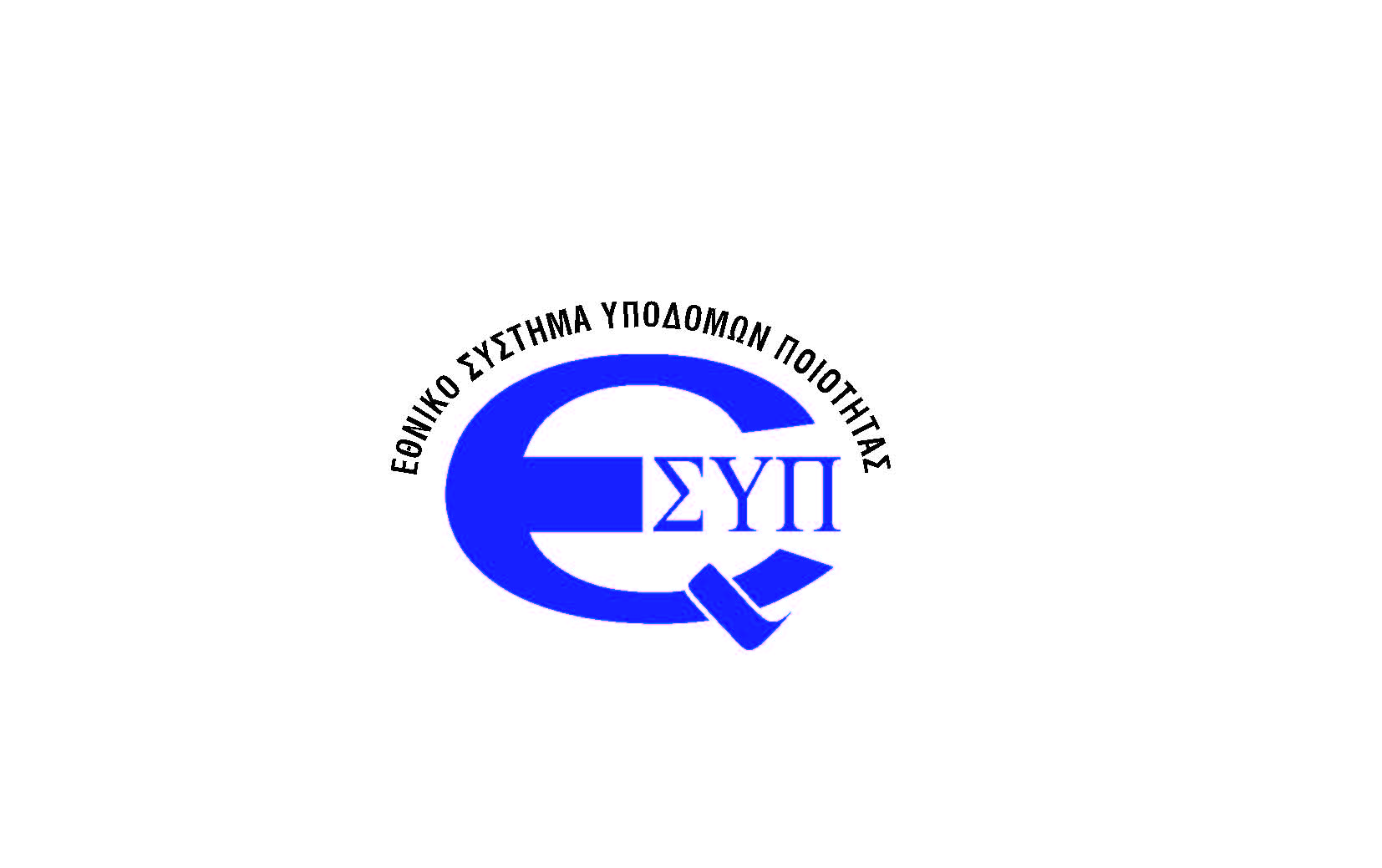 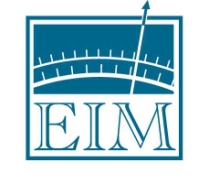 ΕΛΛΗΝΙΚΟ ΙΝΣΤΙΤΟΥΤΟ ΜΕΤΡΟΛΟΓΙΑΣΔΗΛΩΣΗ ΣΥΜΜΕΤΟΧΗΣΠρόγραμμα Μεταφοράς Τεχνογνωσίας Συμβουλευτικού Χαρακτήρα «Ειδικές Εφαρμογές του ISO 17025:2017»Τόπος Υλοποίησης: Λεωφόρος Κηφισού 50, Περιστέρι (κτήριο ΕΛΟΤ), ΑΘΗΝΑΣΤΟΙΧΕΙΑ ΣΥΜΜΕΤΕΧΟΝΤΩΝ στο ΠΡΟΓΡΑΜΜΑΗ μ ε ρ ο μ η ν ί α ,     .................................ΦΟΡΕΑΣ                        :ΣΤΟΙΧΕΙΑ ΦΟΡΕΑ      :(Δ/νση, Τηλ., Fax, ΑΦΜ, ΔΟΥ, Δραστηριότητα)e-mail αρμόδιου φορέα     :Ονοματεπώνυμο                       Θέση/ Ειδικότητα123